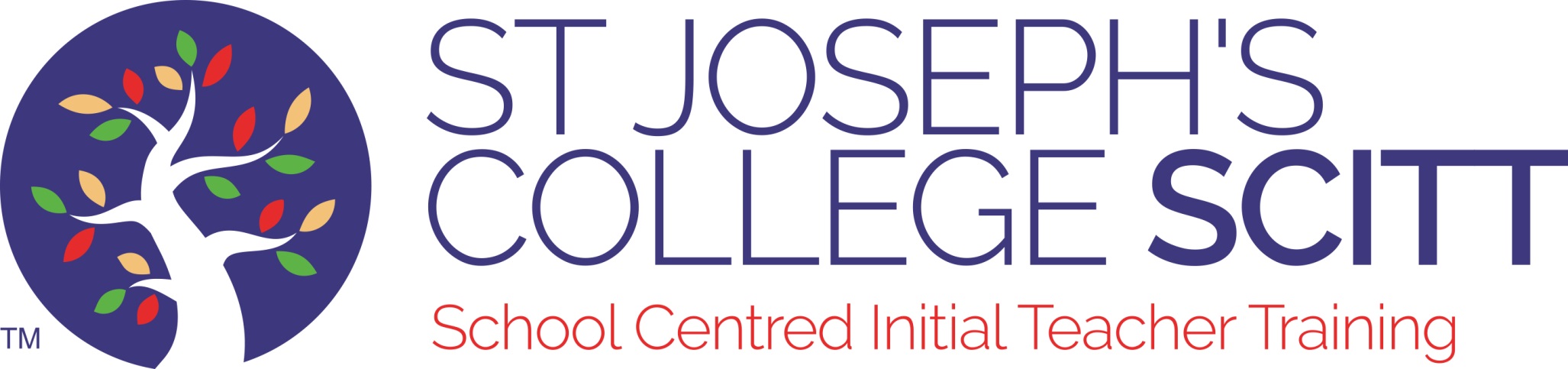 Training Plan 2018-19 Term 1, 1st Half-termThis Training Plan must be completed by Friday 14th September and brought to the Training session on Wednesday the 19th September.Term 1a Training Plan Trainee NameSubjectSubject MentorProfessional MentorTerm 1aDevelopmental targets (based on general Needs Analysis)Term 1aDevelopmental targets (based on general Needs Analysis)Term 1aDevelopmental targets (based on general Needs Analysis)Standard(1-8)Target (objective) refer to teaching standards and standard promptsActions Success criteria (outcomes)Standard(1-8)Please set a target relating to Part 2 of the Teaching Standards.Please set a target relating to Part 2 of the Teaching Standards.Please set a target relating to Part 2 of the Teaching Standards.Part 2Week beginningTraining opportunities and actions to support the above targetsTraining opportunities and actions to support the above targetsReflection by trainee on  experience and its impact on your learning (completed by trainee and discussed with Subject Mentor)Week beginningWider professional developmentSubject knowledge developmentReflection by trainee on  experience and its impact on your learning (completed by trainee and discussed with Subject Mentor)3rd September 2018Welcome Meeting Friday (7th September 2018 8:45-16:00)10th September 2018Preparing to Teach: Key Elements of a lesson and planning(12th September 2018 8:45-16:00)17th September 2018Preparing to Teach: Managing Behaviour, SEND and Pupil Premium (19th September 2018 8:45-16:00)26th September 2018The Teacher the Voice / Child protection Training(26th September 2018 8:45 – 17:001st October 2018Subject session group 1Subject audit(3rd October 2018 13:30-16:00)8th October 2018Subject session group 2Subject audit(10th October 201813:30-16:00)